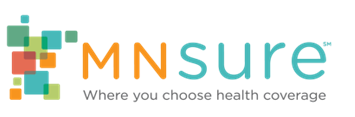 [Module/Session Title] Session EvaluationPlease complete this evaluation form and return it to your trainer before you leave today.On a scale of 1-5, how would you rate today’s content (please circle)?1 – Great	2 – Good	3 – Average 	4 – Poor	5 – UselessComments:The pieces of the training I found most useful were:The thing I am most wrestling with coming out of today’s training is:Tell us how you feel about today's trainer(s): did they explain the content well, were the objectives of the training made clear, were the trainers engaging, would you participate in another training led by them? Did the materials provided meet your expectations? Would you have liked to see more or fewer supporting documents? Did the venue and set-up provide a suitable space for the training and exercises?In order to implement this material in your daily outreach work, what (if any) sort of guidance would you need? Please be specific. Is there anything else you want your trainer to know regarding either today’s training or your outreach needs in general?If you have indicated you would like further guidance on a specific topic, please provide us with your name so we can follow up. If you would like to, please write your name and organization below.